Recipients Web AppAsset Version: 1.0.1The Recipients App is a use case to easily preview a basic banking application. The app offers configurable lists for accounts and recipients, and detail views for each recipient, with configured identity and object services.Prerequisites – Volt MX Iris, HCL Foundry.Devices/Platform – Web.Published Url: https://marketplace.hclvoltmx.net/apps/RecipientsWebAppLogin Credentials for login into the app: test1@test.com/Test@999Features:•	User Repository•	CRUD functionality•	Responsive BreakpointsThe app has the following entities:Login: Contains key front-end capabilities typically used in a mobile or web app's login page. This screen has a configured connectivity to a User Repository.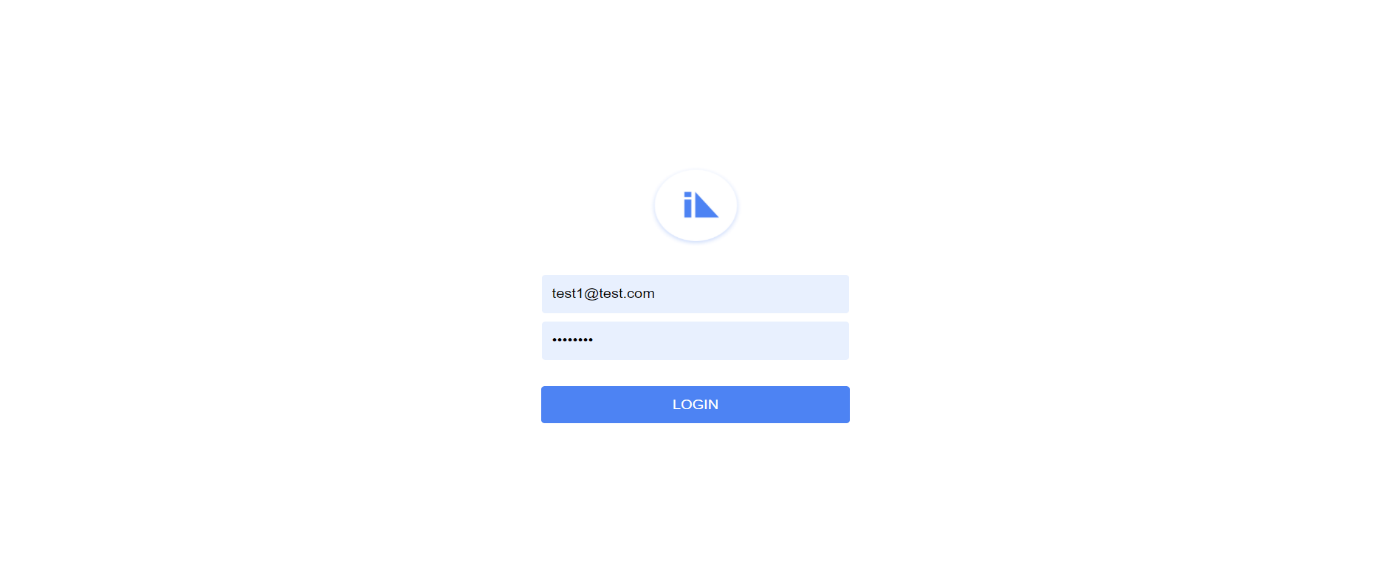 Accounts: A list of different accounts present in the User's profile, displays the name of the account along with the Balance in each account. This screen has a configured connectivity to a Storage Object service.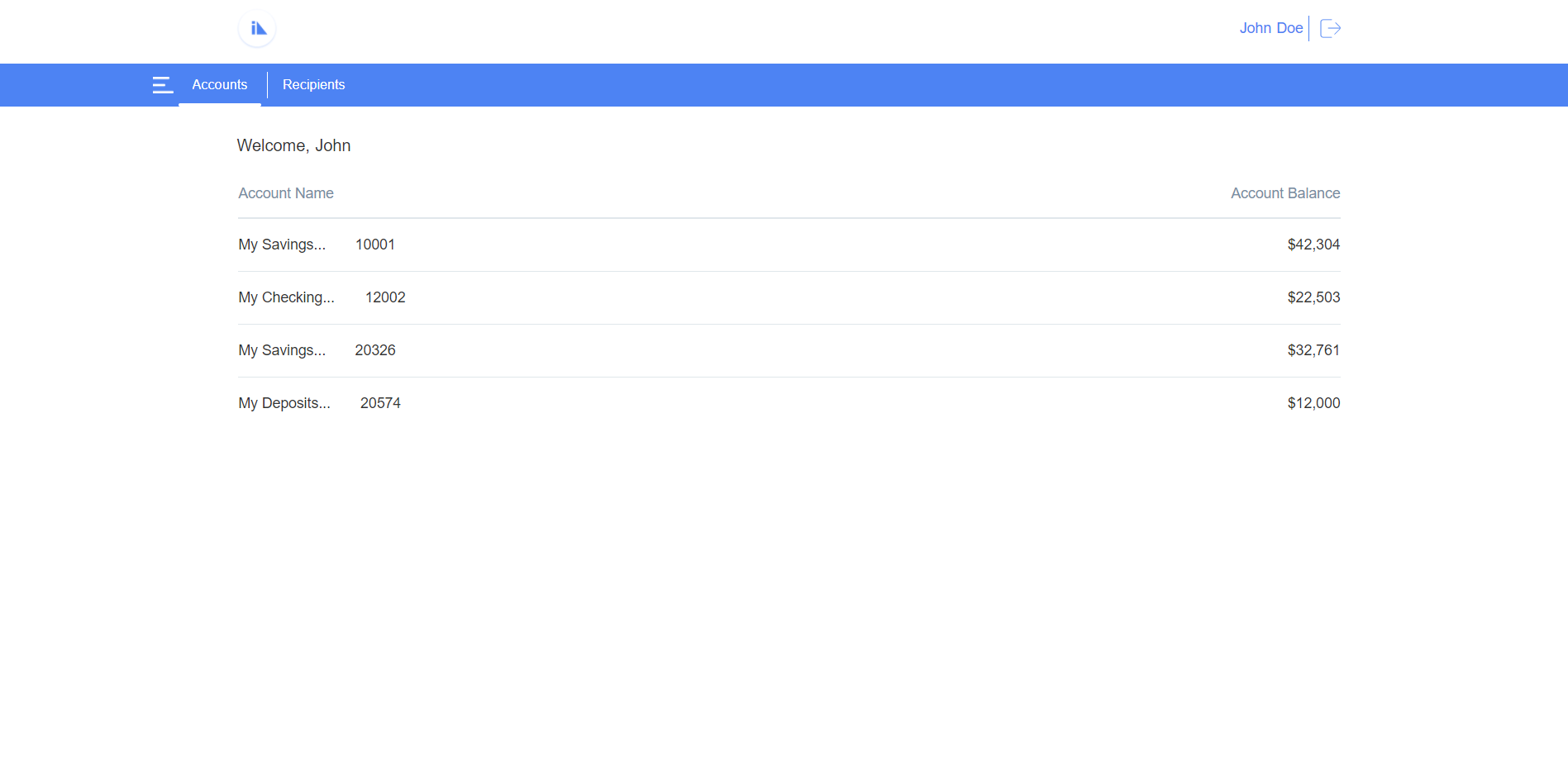 Recipients: A list of Recipients that the user has added/associated to the profile, displays the names of the recipients along with their phone numbers. This screen has a configured connectivity to a Storage Object service. In the Recipients screen, users also have an option to Add a recipient.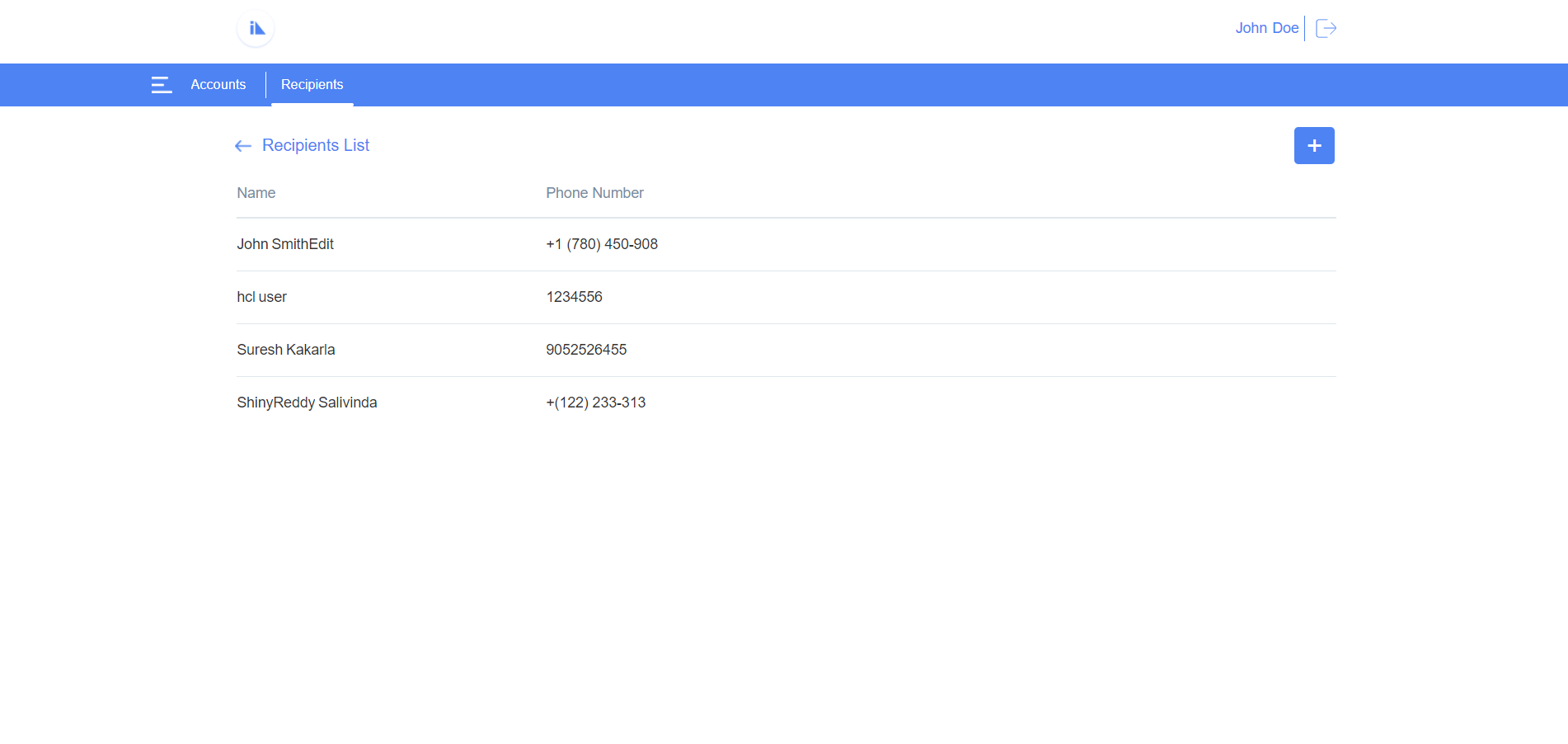 Add Recipient: A screen where new recipient can be added.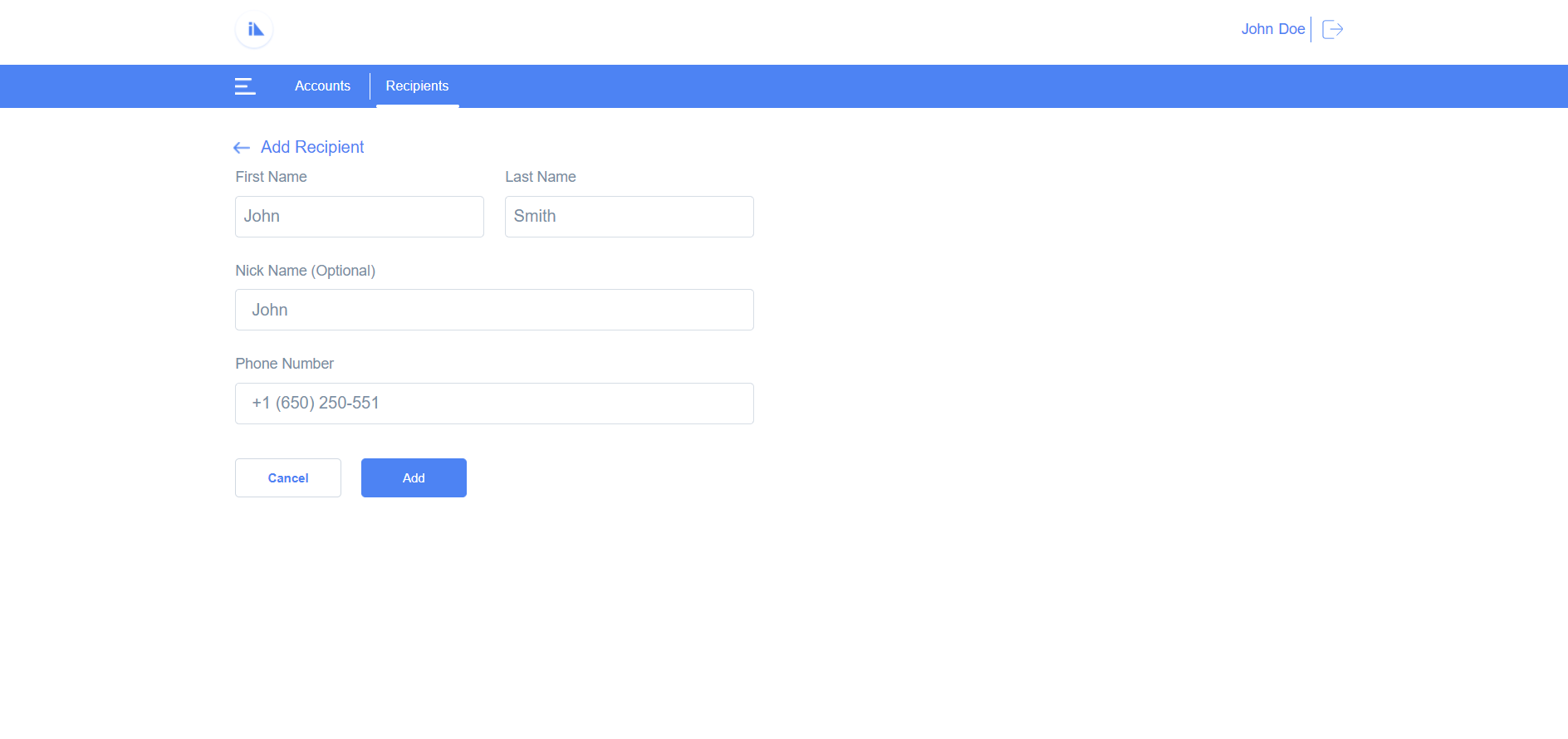 Recipient Details: A single screen detail view of the recipient details, displays all the data specific to a recipient. From the Recipient Details screen, users can edit the details of the recipient or delete the recipient.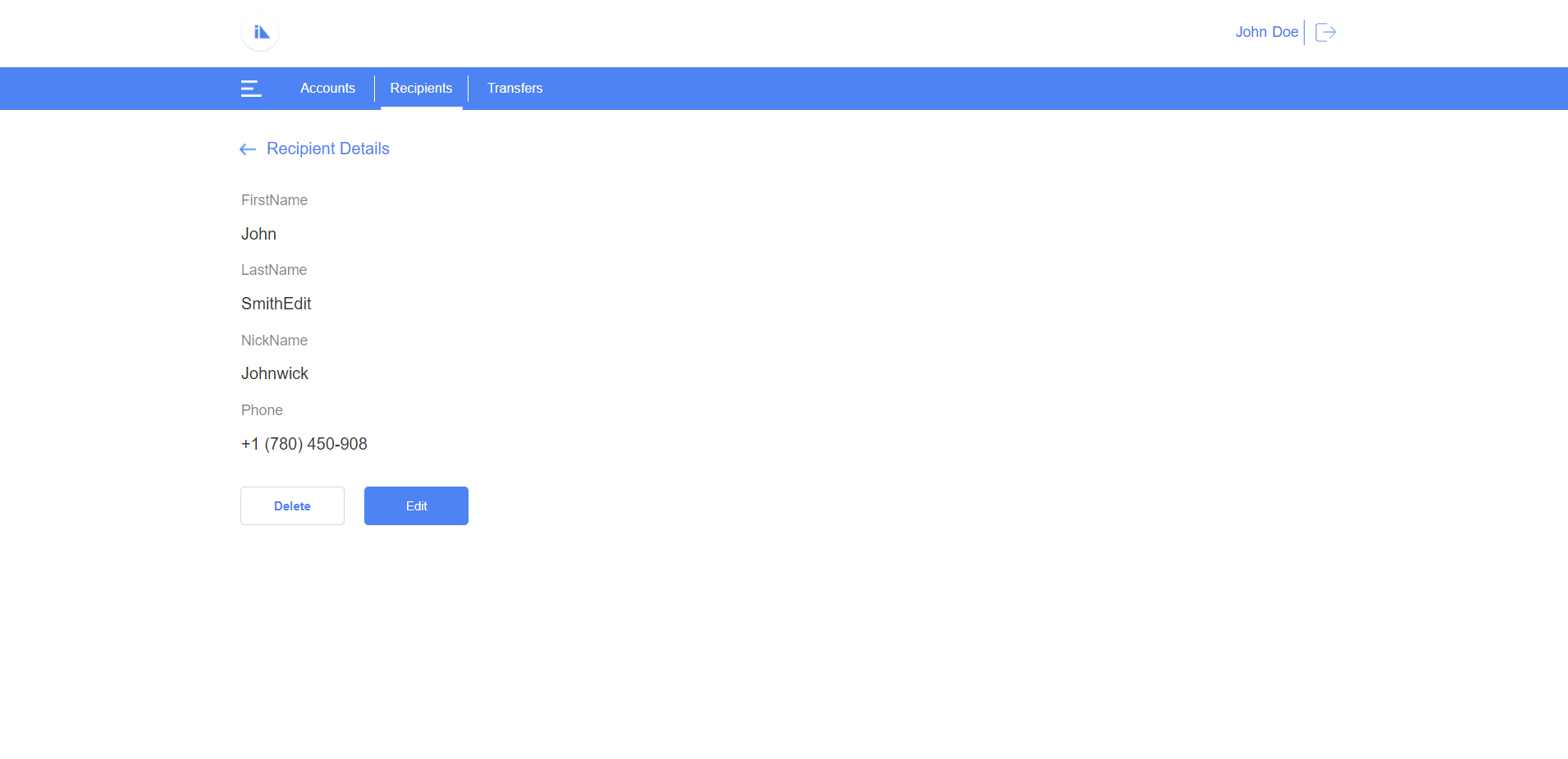 Delete Recipient: User can delete the recipient by clicking on delete button in recipient details screen.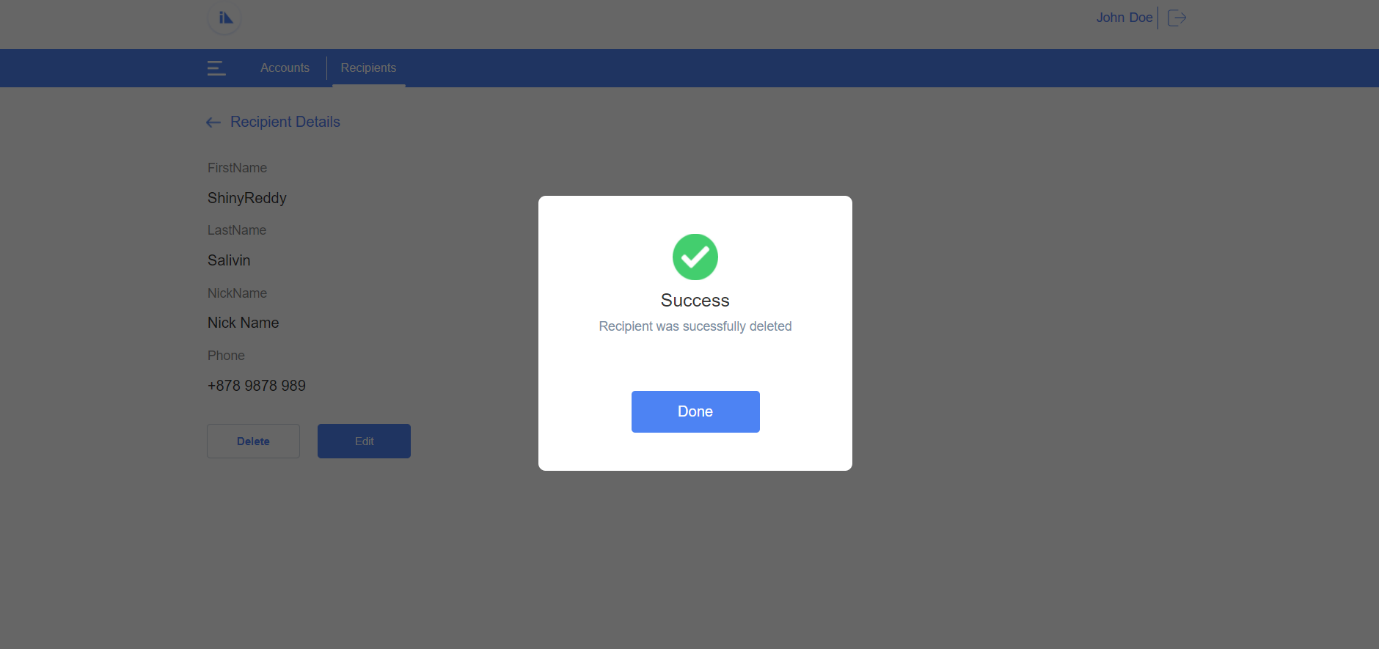 Edit Recipient: In this screen user can edit/update the recipient details.
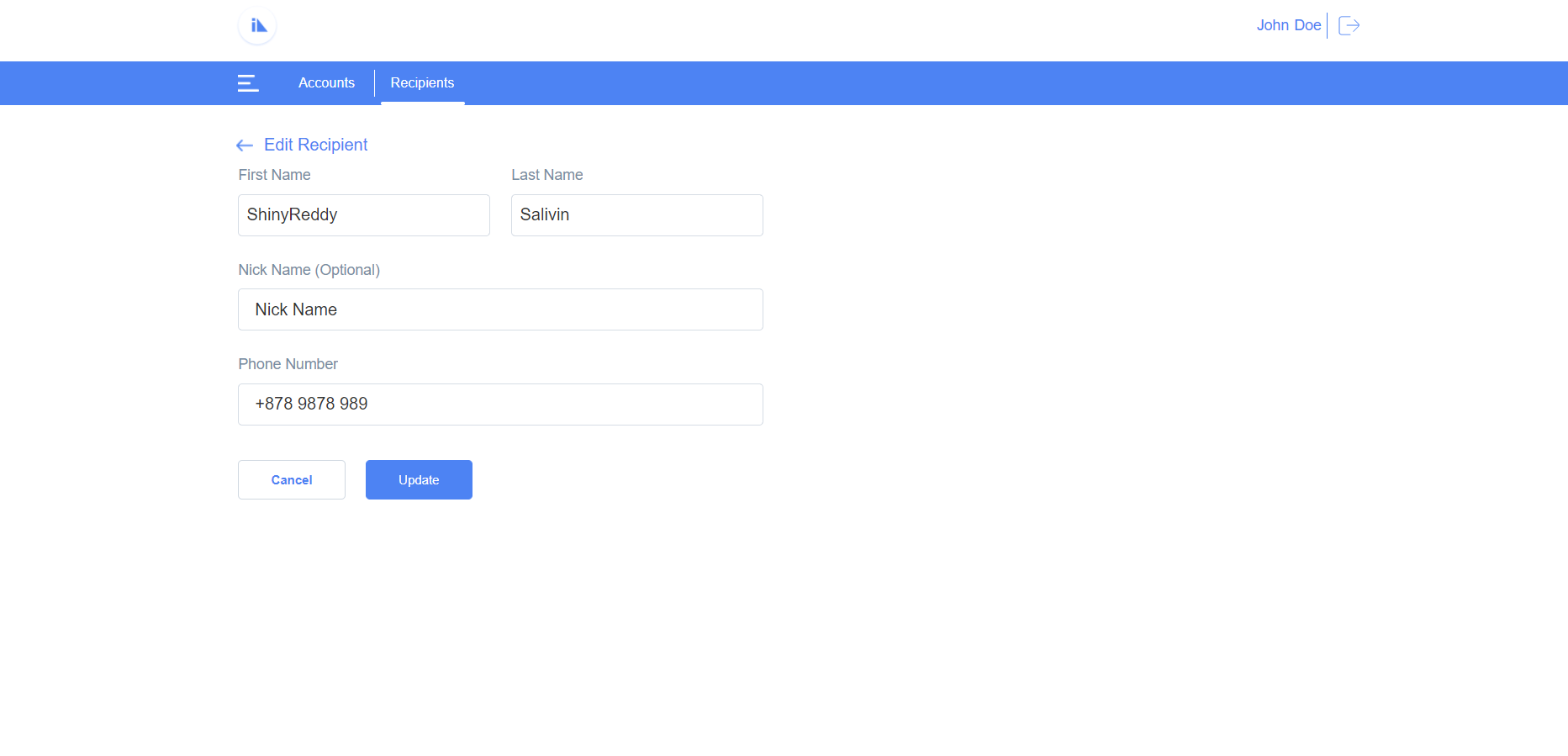 Import the AppTo import the Recipients Web app into your workspace, follow these steps:Open Volt MX IrisOn the main menu select Forge → Browse. 
Search for the Recipients  Web app, and then click Import to Workspace. The app is imported to your workspace.
A dialog box appears, confirming that the app has been imported. Click OK.Switch to your project containing the Recipients Web  app. To switch to your project, click File → Open → Reference Architecture → <project name>Live PreviewAfter importing the Recipients Web  app, you can preview the app using Live Preview.To preview the app by using Live Preview, follow these steps:In Volt MX Iris Starter, click Build → Live Preview Settings from the main menu. The Live Preview Settings window opens.Note: In Volt MX Iris Enterprise, click Preview → Run from the main menu to open the Live Preview Settings window.Select any application channel Responsive Web to preview the app. Click Save & Run.
After a successful preview build for the Desktop Web channel, the Iris Preview window opens displaying the Recipients Desktop Web application.Recipients Volt MX Foundry Services:1. The Recipient Mobile app contains an Identity Service:Uses User Repository identity for to login into the app.2. Recipients Mobile App Contains Object Services:Account Storage: By using data storage object service fetching Recipients account Details Such as name of the account along with the Balance in each account.Operations:GET: Used to get the account details of RecipientsAccount Storage data model contains below fields.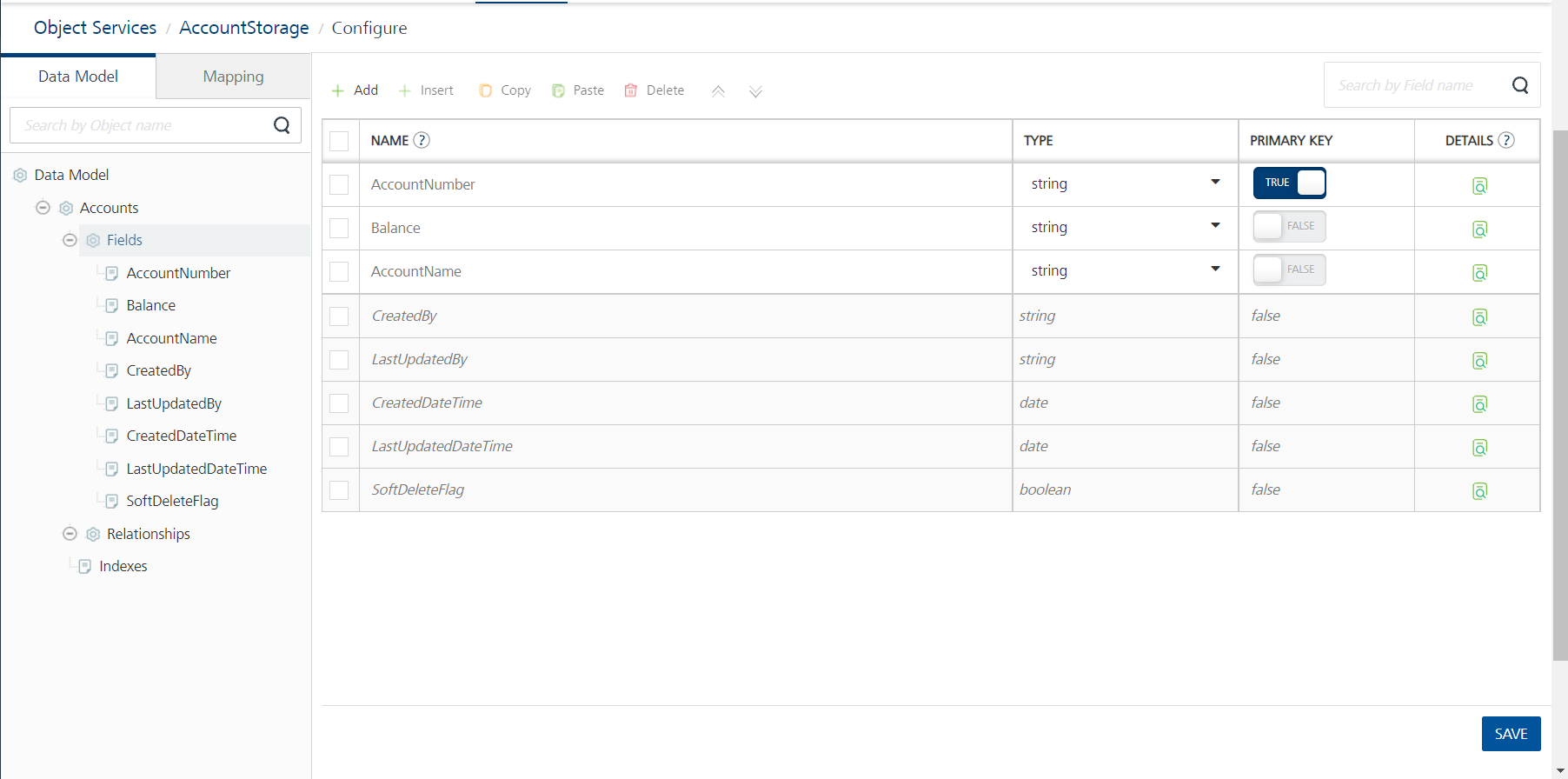 Recipients Storage: By using data storage object service fetching Recipients Details Such as names of the recipients along with their phone numbers. And we can perform crud operation add, edit & delete functionalities.Operations:GET: Used to get the Recipients details.PUT(Update): Used to update the Recipients details.POST(Create): Used to create new Recipient.DELETE: Used to delete a Recipient. Recipients Storage data model contains below fields.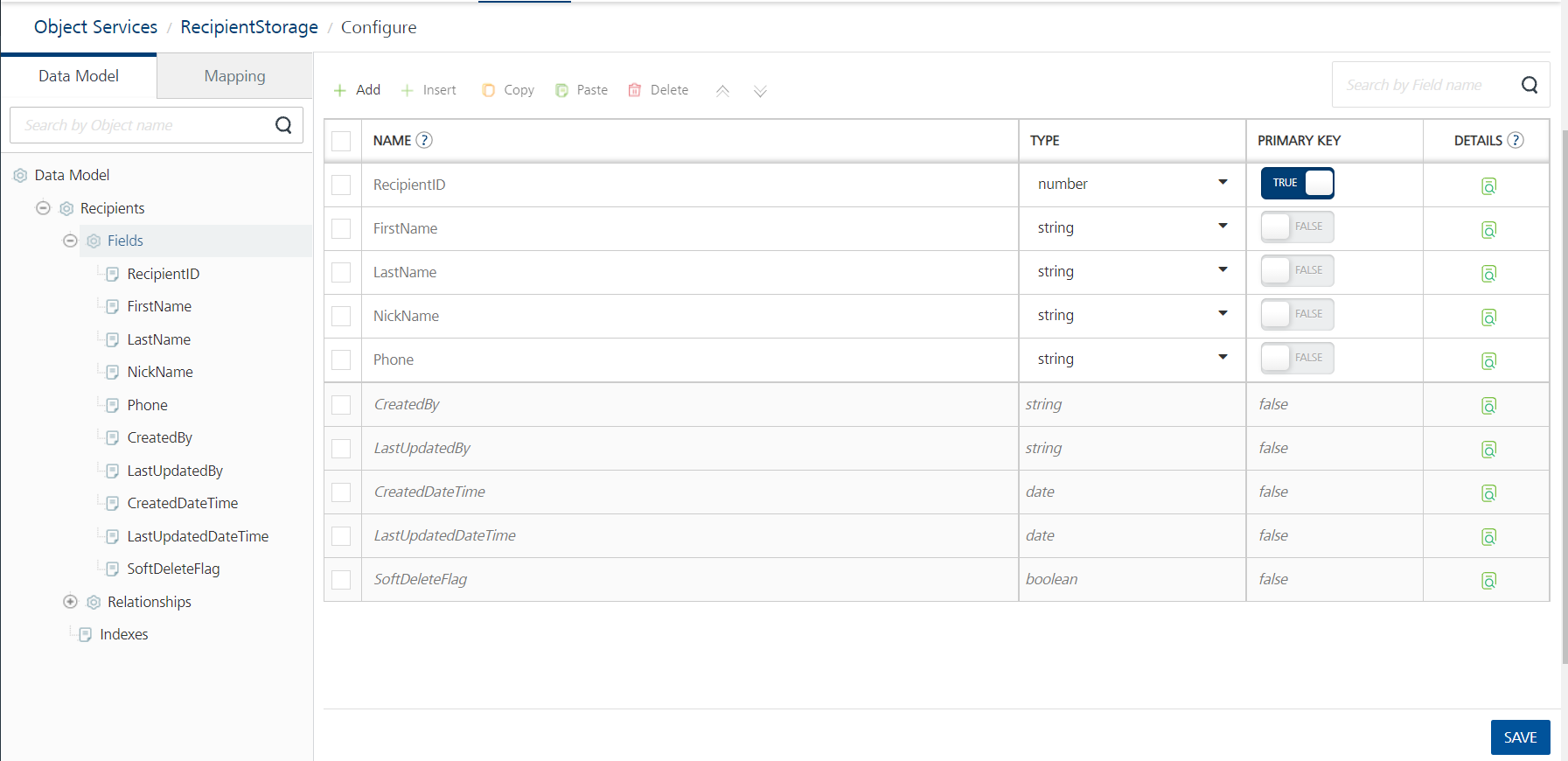 Revision History:App version 1.0.1Good To Have:Max length validations for input fields in Add Recipient & Edit Recipient screens.Known Issues:NALimitations:No Limitations.